她封斋了，但是怀疑是否从月经中干净了صامت وهي تشك في الطهر من الحيض[باللغة الصينية ]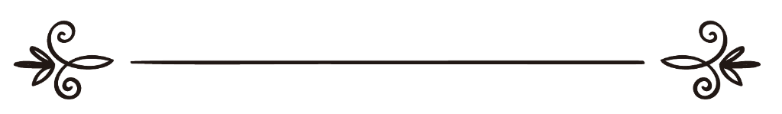 来源：伊斯兰问答网站مصدر : موقع الإسلام سؤال وجواب编审: 伊斯兰之家中文小组مراجعة: فريق اللغة الصينية بموقع دار الإسلام她封斋了，但是怀疑是否从月经中干净了问：一个女人封斋了，但是怀疑是否从月经中干净了，第二天早晨她发现自己是洁净的。她在没有确信自己已经洁净的情况下所履行的斋戒是有效的吗？答：一切赞颂，全归真主。她的斋戒不是有效的，她必须要还补那一天的斋戒，因为从根本上来说她仍然在月经期，她是在没有确信洁净的情况下封斋的；在怀疑功修正确有效的条件的情况下履行功修是不可以的 。德高望重的谢赫穆罕默德•本•欧赛麦尼《伊本•欧赛麦尼法特瓦全集》（关于斋戒的法特瓦107和108页）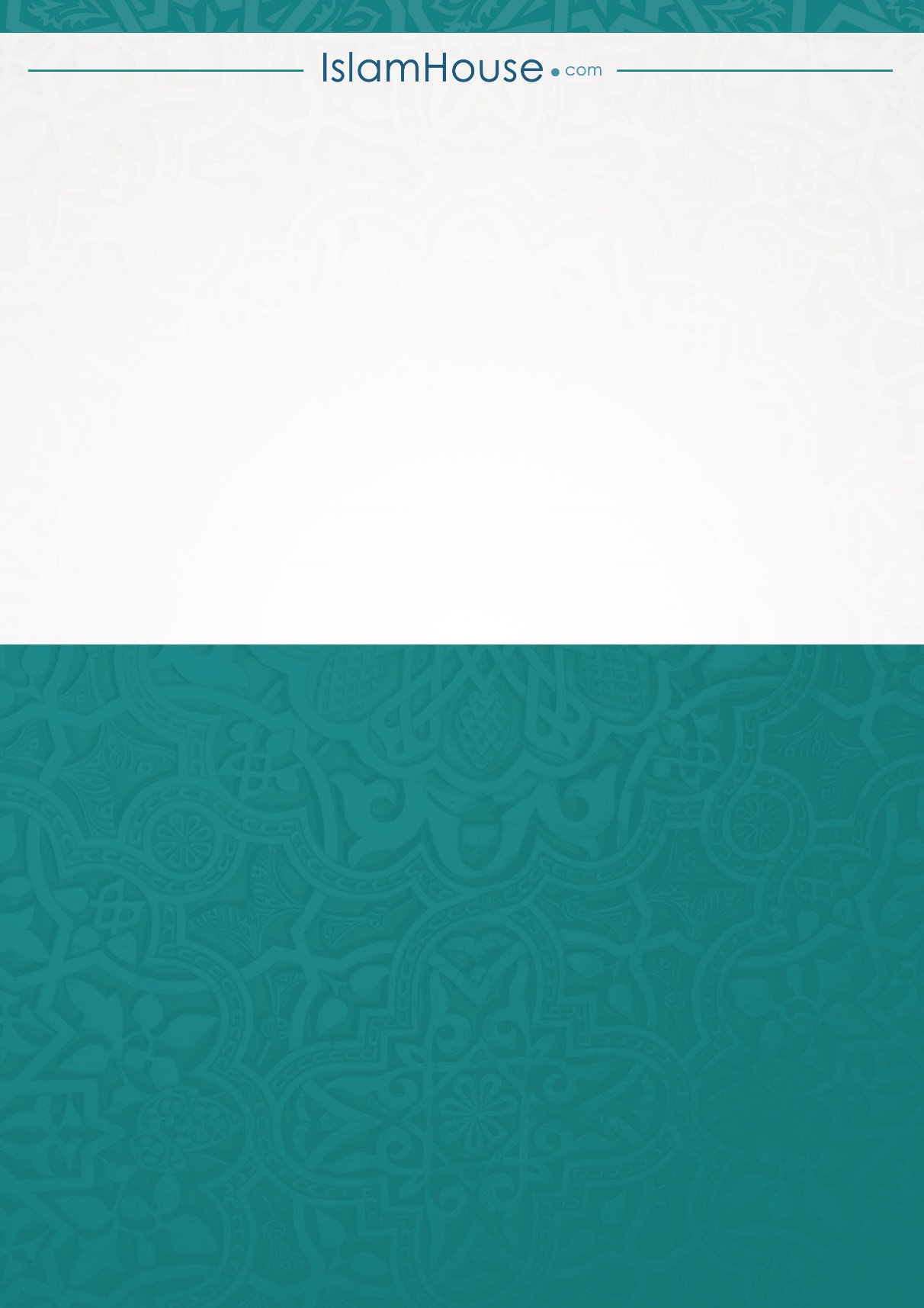 